苏工信信基〔2021〕271 号省工业和信息化厅 省通信管理局关于组织开展第四届“绽放杯”5G应用征集大赛江苏区项目征集的通知各设区市工业和信息化局、中国电信股份有限公司江苏分公司、中国移动通信集团江苏有限公司、中国联合网络通信有限公司江苏省分公司、中国铁塔股份有限公司江苏省分公司、江苏省通信服务有限公司，相关单位：2021年是“十四五”开局之年，也是5G加速普及的关键之年，为推动5G网络发展、丰富5G应用场景、构建良好5G产业生态，工信部将举办第四届“绽放杯”5G应用征集大赛（以下简称大赛）。为贯彻落实工信部相关工作部署，现组织开展江苏区5G应用项目征集活动，请各单位积极组织参与，具体事项通知如下：一、征集目标以“融合创新，赋能百业”为主题，聚焦5G应用热点领域及关键环节，着力推动 5G 应用关键共性技术、通用产品突破，选拔并孵化一批创新能力突出、应用效果优秀、市场前景可观的项目，提升用户5G体验，助力5G与实体经济的融合。二、组织单位主办单位：江苏省工业与信息化厅、江苏省通信管理局。承办单位：江苏省5G产业联盟、江苏省通信学会、江苏省互联网协会。协办单位：中国电信集团江苏有限公司、中国移动通信集团江苏有限公司、中国联通集团江苏有限公司、华为技术有限公司、中兴通讯股份有限公司。三、征集时间及范围1﹒征集时间：即日起至2021年7月15日。2﹒征集范围：面向全社会征集5G全行业解决方案和应用实践，包括但不限于工业、医疗健康、教育、交通、智慧城市、金融、文旅、安防、电子制造、车联网、电力、港口等重点行业领域5G应用典型、应用效果显著、具有推广复制性的优秀案例。四、申报要求1﹒在中国境内注册的企事业单位、科研院所、行业组织等团队或个人均可参加。申报单位、团队或个人无不良记录。2﹒申报项目的创意、产品、技术及相关专利归属申报单位、团队或个人，拥有自主知识产权，且无知识产权纠纷。申报项目须已进入实施阶段，申报主体对提供的全部资料的真实性负责。3﹒申报材料要求描述详实、重点突出、表述准确、逻辑性强、具有较强可读性（尽可能结合图、表等形式），既包括实践内容，又涵盖理论剖析，杜绝虚构和夸大。五、申报方式各单位、团队或个人按照项目申报要求（附件1、2），通过大赛官网（http://www.5gaia.org.cn/）注册报名、提交项目（填报页面中需选择“江苏分赛”赛道）。请于7月15日前将材料报送电子版分别提交至大赛官网和主办方指定邮箱。各申报单位在向大赛官网报送电子版材料的同时，需提交3份纸质材料至主办单位。其中：各运营商参赛项目纸质材料由省公司统一报送至省通信管理局1413办公室；其他单位团体及个人参赛项目纸质材料请提交至省工信厅苏兴大厦920办公室。六、时间安排1﹒7月15日前，完成项目征集工作；2﹒8月底前，完成江苏区优秀项目遴选工作；3﹒9月，组织培训、推荐优秀项目参加全国大赛。七、激励机制1﹒奖项设置。拟设置江苏区优秀项目一等奖5个，二等奖10个，三等奖20个，同时设置10个专项奖。2﹒配套支持。（1）推荐优秀项目参加第四届“绽放杯”5G应用征集大赛全国总决赛。（2）优秀项目单位将推荐成为江苏省5G产业联盟成员，并适时在江苏省5G产业联盟及所在设区市分盟的大型会议上进行展示。优先参与江苏省5G产业联盟成员单位供应链体系。（3）通过电视、电台、报纸、网站等媒体渠道以及大赛组织单位宣传渠道，对获奖项目进行宣传推广。（4）组织优秀项目参加全国总决赛赛前培训，邀请专家进行一对一辅导。八、联系方式省工信厅联系人：蔡玮珺，电话：025-69652620；电子邮箱：23972449@qq.com。省通信管理局联系人：袁梦琛，电话：025-63090222；电子邮箱：2945123827@qq.com。附件：1﹒常规赛-个人模板：“绽放杯”5G应用征集大赛个人项目提交模版-2021 2﹒常规赛-企业模板：“绽放杯”5G应用征集大赛企业线下项目提交模版-20213﹒常规赛-“绽放杯”5G应用征集大赛-评分表江苏省工业和信息化厅                江苏省通信管理局2021年6月15日附件1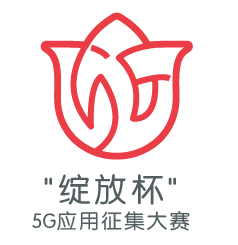 “绽放杯”5G 应用征集大赛项目方案（个人填报模板）“绽放杯”5G 应用征集大赛组委会制二〇二一年五月填	写	说	明一、请按照模板要求填写各项内容。 二、项目方案可由个人提出，也可以由多人团队提出，由项目牵头个人组织编写。三、项目方案中第一次出现外文名词时，要写清全称和缩写，再出现同一词时可以使用缩写。 四、编写人员应客观、真实地填报项目材料，尊重他人知识产权，遵守国家有关知识产权法规。在项目方案中引用他人研究成果时，必须以脚注或其他方式注明出处，引用目的应是介绍、评论与自己的研究相关的成果或说明与自己的研究相关的技术问题。对于伪造、篡改科学数据，抄袭他人著作、论文或者剽窃他人科研成果等科研不端行为，一经查实，将记入信用记录。五、项目方案文字应凝练，字数原则上控制在8000字以内。六、项目文字避免过于理论化和技术化，避免体现宣传色彩。一、基本信息二、项目信息1.应用行业（可多选）：2.应用终端（可多选）：3.应用技术（可多选）4.应用发展阶段（单选）：三、项目需求阐述该项目（产品等）的背景及必要性，分析可解决的行业痛点和市 场需求等。四、项目内容1.主要功能介绍项目（产品等）的功能。2.设计理念介绍项目(产品等)的设计理念和设计框架。3.项目方案详细介绍项目（产品等）技术方案，包括开发策略、项目设计、体制 机制、工作方法、迭代方案等。4.项目特色介绍项目（产品等）的创新点，突出功能、技术上的领先，结合专利、 数据等支撑说明材料。五、实用性分析对项目（产品等）的方案功能合理性、实用性以及应用实践情况等进 行分析评估，主要包括：项目部署情况、应用示范规模等，需提供相关支 持材料。六、市场分析分析产品的市场需求、市场容量和趋势、市场接受程度以及进行规模 化生产的可行性(如原材料市场、物流、工艺设备、人力资源等)。七、竞争和商业模式分析分析项目（产品等）的市场定位、潜在竞争者、潜在替代品、获利方 式、未来定位、市场开发策略、份额预期、融资规模、商业合同等，需提 供相关支持材料。八、产业效应结合项目（产品等）的市场规模和所处于产业链中的角色，分析产品 规模化生产后对产业链的影响（如价格、技术发展），分析产品对所应用 的行业发展的影响（如服务方式、技术发展）等。九、社会效益分析项目（产品等）的社会效益，以及其对社会服务、文化、民生等 方面的贡献和价值等。附录1、项目（产品等）实物或实际应用图片（若有）；2、项目（产品等）的评估验证图片、视频、评测报告等（若有）；3、其他相关说明或证明材料。附件2“绽放杯”5G 应用征集大赛项目方案（企业填报模板）“绽放杯”5G 应用征集大赛组委会制二〇二一年五月填  写  说  明一、请按照模板要求填写各项内容。 二、项目方案可由一家单位提出，也可以由多家单位联合提出，由项目牵头单位组织编写。 三、项目方案中第一次出现外文名词时，要写清全称和缩写，再出现同一词时可以使用缩写。 四、组织机构代码是指单位组织机构代码证上的标识代码，它是由全国组织机构代码管理中心所赋予的唯一法人标识代码。 五、统一社会信用代码是指单位三证合一营业执照上的标识代码，它是由工商行政管理部门核发的法人和其他组织的唯一标识代码。 六、编写人员应客观、真实地填报项目材料，尊重他人知识产权，遵守国家有关知识产权法规。在项目方案中引用他人研究成果时，必须以脚注或其他方式注明出处，引用目的应是介绍、评论与自己的研究相关的成果或说明与自己的研究相关的技术问题。对于伪造、篡改科学数据，抄袭他人著作、论文或者剽窃他人科研成果等科研不端行为，一经查实，将记入信用记录。七、项目方案文字应凝练，字数原则上控制在 8000 字以内。八、项目文字避免过于理论化和技术化，避免体现企业宣传色彩。一、基本信息一、项目信息1.应用行业（可多选）：2.应用终端（可多选）：3.应用技术（可多选）4.应用发展阶段（单选）：一、项目需求阐述该项目（产品等）的背景及必要性，分析可解决的行业痛点和市 场需求等。二、项目内容1.主要功能介绍项目（产品等）的功能。2.设计理念介绍项目(产品等)的设计理念和设计框架。3.项目方案详细介绍项目（产品等）技术方案，包括开发策略、项目设计、体制机制、工作方法、迭代方案等。4.项目特色介绍项目（产品等）的创新点，突出功能、技术上的领先，结合专利、数据等支撑说明材料。三、实用性分析对项目（产品等）的方案功能合理性、实用性以及应用实践情况等进行分析评估，主要包括：项目部署情况、应用示范规模等，需提供相关支 持材料。四、市场分析分析产品的市场需求、市场容量和趋势、市场接受程度以及进行规模化生产的可行性(如原材料市场、物流、工艺设备、人力资源等)。 
五、竞争和商业模式分析分析项目（产品等）的市场定位、潜在竞争者、潜在替代品、获利方式、未来定位、市场开发策略、份额预期、融资规模、商业合同等，需提供相关支持材料。六、产业效应结合项目（产品等）的市场规模和所处于产业链中的角色，分析产品规模化生产后对产业链的影响（如价格、技术发展），分析产品对所应用的行业发展的影响（如服务方式、技术发展）等。七、社会效益分析项目（产品等）的社会效益，以及其对社会服务、文化、民生等方面的贡献和价值等。附录1、项目（产品等）实物或实际应用图片（若有）；2、项目（产品等）的评估验证图片、视频、评测报告等（若有）；3、其他相关说明或证明材料。附件3第四届“绽放杯”5G 应用征集大赛常规赛评分指标参赛项目的评分将主要考察项目的产品的实用性、成熟度、商用前途以及社会效应。评分指标如下：。、江苏省工业和信息化厅文件江苏省通信管理局文件江苏省工信厅办公室                   2021年6月17日印发项目名称：项目名称：联 系 人 ：联 系 人 ：联系方式 ：联系方式 ：填报日期：年	月	日联系人信息姓	名性	别联系人信息出生日期所在地区联系人信息移动电话电子邮箱联系人信息证件类型证件号码团队信息序	号姓	名证件类型证件号码团队信息1团队信息2团队信息3团队信息4团队信息5□智慧城市□商业□媒体□教育□娱乐□金融□文旅□游戏□物流□安防□环保□园区□公安□电子制造□家电制造□汽车制造□机械制造□农业□钢铁□石油石化□航空□船舶□水利□医疗健康□车联网□电力□港口□政务□矿山□建筑□其他（请给出具体行业名称）□其他（请给出具体行业名称）□其他（请给出具体行业名称）□AR□VR□MR□AGV□传感器□摄像头/相机□无人机/车/船□机器人□5GCPE□DTU□5G 网关□其他（请给出应用终端名称）□其他（请给出应用终端名称）□其他（请给出应用终端名称）□其他（请给出应用终端名称）□5G 行业虚拟专网□边缘计算□网络切片□定位/授时□上行增强□大数据□云计算□人工智能□5G LAN□区块链□毫米波□其他（请给出应用技术名称）□其他（请给出应用技术名称）□其他（请给出应用技术名称）□其他（请给出应用技术名称）□原型设计阶段□应用示范阶段□商业落地阶段□规模复制阶段项目名称：项目名称：联 系 人 ：联 系 人 ：联系方式 ：联系方式 ：填报日期：年	月	日单位信息单位名称单位性质单位信息通讯地址邮政编码单位信息所在地区省（市/自治区）市（区）区（县）省（市/自治区）市（区）区（县）省（市/自治区）市（区）区（县）省（市/自治区）市（区）区（县）单位信息联系电话单位成立时间单位信息组织机构代 码或统一社 会信用代码联系人信息姓名性别联系人信息出生日期固定电话联系人信息移动电话电子信箱联系人信息证件类型证件号码联合单位信息序号单位名称单位性质组织机构代码或统 一社会信用代码组织机构代码或统 一社会信用代码联合单位信息1联合单位信息2联合单位信息3联合单位信息4联合单位信息5□智慧城市□商业□媒体□教育□娱乐□金融□文旅□游戏□物流□安防□环保□园区□公安□电子制造□家电制造□汽车制造□机械制造□农业□钢铁□石油石化□航空□船舶□水利□医疗健康□车联网□电力□港口□政务□矿山□建筑□其他（请给出具体行业名称）□其他（请给出具体行业名称）□其他（请给出具体行业名称）□AR□VR□MR□AGV□传感器□摄像头/相机□无人机/车/船□机器人□5GCPE□DTU□5G 网关□其他（请给出应用终端名称）□其他（请给出应用终端名称）□其他（请给出应用终端名称）□其他（请给出应用终端名称）□5G 行业虚拟专网□边缘计算□网络切片□定位/授时□上行增强□大数据□云计算□人工智能□5G LAN□区块链□毫米波□其他（请给出应用技术名称）□其他（请给出应用技术名称）□其他（请给出应用技术名称）□其他（请给出应用技术名称）□原型设计阶段□应用示范阶段□商业落地阶段□规模复制阶段